График работы института постдипломного образования График работы: с понедельника по пятницы (понедельник – пятница с 08:30 до 17:30 часов, обеденный перерыв с 12:30 до 13:30 часов), кроме выходных (суббота, воскресенье) и праздничных дней согласно Трудовому кодексу Республики Казахстан.Контактные телефоны: +7 727 329 33 05; +7 727 329 33 04E-mail: dnpo16@mail.ruИнформация об образовательных процессах (дополнительное и послевузовское образование) размещена на сайте https://krmu.edu.kz/в разделе дополнительного образования, государственная услуга.МЕББМ «ҚАЗАҚСТАН-РЕСЕЙМЕДИЦИНАЛЫҚУНИВЕРСИТЕТІ»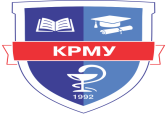 НУО «КАЗАХСТАНСКО-РОССИЙСКИЙМЕДИЦИНСКИЙ  УНИВЕРСИТЕТ»